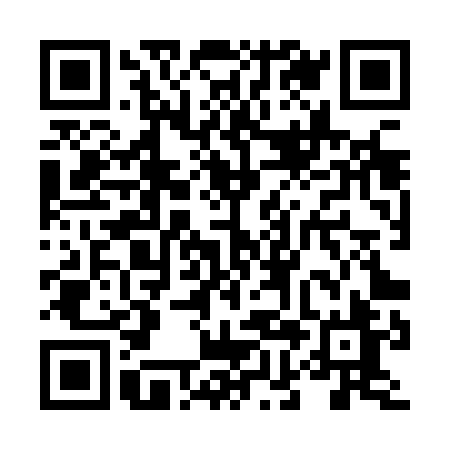 Ramadan times for Ackergill, Highland, UKMon 11 Mar 2024 - Wed 10 Apr 2024High Latitude Method: Angle Based RulePrayer Calculation Method: Islamic Society of North AmericaAsar Calculation Method: HanafiPrayer times provided by https://www.salahtimes.comDateDayFajrSuhurSunriseDhuhrAsrIftarMaghribIsha11Mon4:494:496:3912:224:026:076:077:5712Tue4:464:466:3612:224:046:096:098:0013Wed4:434:436:3312:224:066:126:128:0214Thu4:404:406:3012:224:086:146:148:0515Fri4:374:376:2812:214:096:166:168:0716Sat4:344:346:2512:214:116:196:198:1017Sun4:314:316:2212:214:136:216:218:1218Mon4:274:276:1912:204:156:236:238:1519Tue4:244:246:1612:204:176:256:258:1820Wed4:214:216:1312:204:196:286:288:2021Thu4:184:186:1012:204:206:306:308:2322Fri4:144:146:0712:194:226:326:328:2623Sat4:114:116:0512:194:246:356:358:2824Sun4:084:086:0212:194:266:376:378:3125Mon4:044:045:5912:184:286:396:398:3426Tue4:014:015:5612:184:296:416:418:3727Wed3:573:575:5312:184:316:446:448:4028Thu3:543:545:5012:174:336:466:468:4329Fri3:503:505:4712:174:356:486:488:4630Sat3:473:475:4412:174:366:516:518:4931Sun4:434:436:421:175:387:537:539:521Mon4:404:406:391:165:407:557:559:552Tue4:364:366:361:165:417:577:579:583Wed4:324:326:331:165:438:008:0010:014Thu4:294:296:301:155:458:028:0210:045Fri4:254:256:271:155:468:048:0410:076Sat4:214:216:241:155:488:068:0610:117Sun4:174:176:221:155:498:098:0910:148Mon4:134:136:191:145:518:118:1110:179Tue4:094:096:161:145:538:138:1310:2110Wed4:054:056:131:145:548:168:1610:24